Моделирование методом Монте-Карло в Crystal Ball для ExcelРанее я рассмотрел пример использования метода Монте-Карло для расчета риска с применением стандартных средств Excel. К сожалению, Excel не очень подходит для решения такого рода задач, так как является детерминистской программой. В каждой отдельной ячейке может располагаться лишь конкретное значение, и для моделирования методом Монте-Карло требуется создать множество строк (сценариев), используя генератор случайных чисел (например, функцию СЛЧИС).Существует немало программ для моделирования методом Монте-Карло. С их обзором можно ознакомиться, например, в книге Дугласа Хаббарда Как измерить всё, что угодно. Оценка стоимости нематериального в бизнесе:Книга написана американским автором и вышла в США в 2007 г. Программа Crystal Ball, упомянутая в таблице сейчас принадлежит уже Oracle. Демо-версия программы доступна для скачивания с сайта компании. Описание базовых функциональных возможностей Crystal Ball я нашел на сайте Финансовое моделирование, бюджетирование, планирование.Скачайте и установите Crystal Ball на ПК. Прежде чем запустить программу закройте все окна Excel. Запустите Crystal Ball. Сначала откроется Excel, а затем в нем появится закладка Crystal Ball (рис. 1).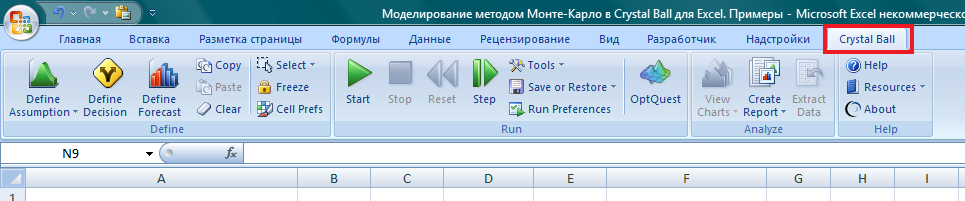 Рис. 1. Запуск Crystal Ball сначала открывает Excel, а затем появляется закладка Crystal BallВоспользуемся примером Хаббарда, рассмотренным ранее, и на его основе изучим основы работы в программе Crystal Ball.Предположим, что вы хотите арендовать новый станок. Стоимость годовой аренды станка 400 000 дол., и договор нужно подписать на несколько лет. Поэтому, даже не достигнув точки безубыточности, вы всё равно не сможете сразу вернуть станок. Вы собираетесь подписать договор, думая, что современное оборудование позволит сэкономить на трудозатратах и стоимости сырья и материалов, а также считаете, что материально-техническое обслуживание нового станка обойдется дешевле.Ваши калиброванные специалисты по оценке дали следующие интервалы значений ожидаемой экономии и годового объема производства (в таблице приведены 90%-ные доверительные интервалы):Шаг. 1. Формирование модели. Разместим исходные данные на листе Excel. Они будут включать названия параметров и их средние значения, а также формулу для расчета годовой экономии (рис. 2)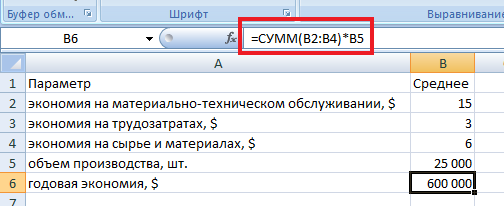 Рис. 2. Исходные данныеТаким образом, суть нашей модели – расчет годовой экономии от использования нового станка. Годовая экономия (зависимая переменная) есть функция трех видов экономии и объема производства (итого, четырех влияющих переменных).Шаг. 2. Задание параметров распределения влияющих переменных. Встаньте в ячейку В2 и на вкладке Crystal Ball щелкните Define Assumption. В открывшемся окне выберите Normal и нажмите Ok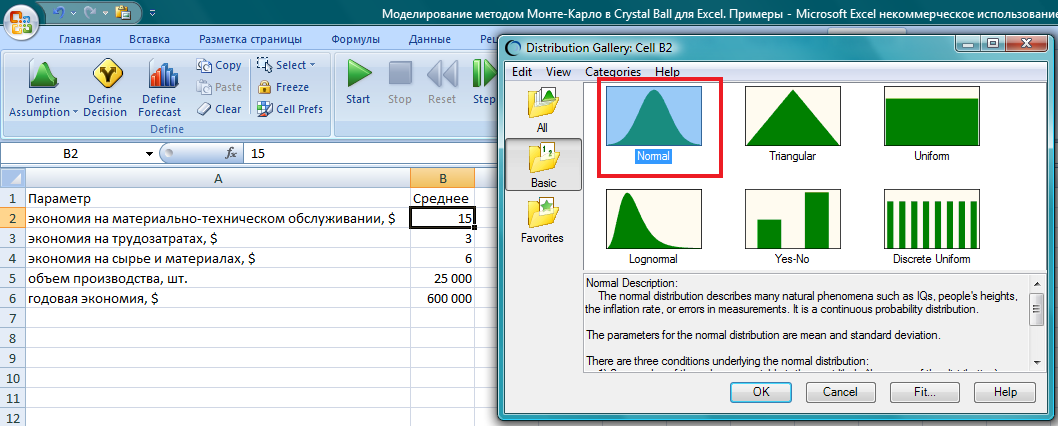 Рис. 3. Выбор нормального распределения для первого параметра «Экономия на материально-техническом обслуживании»Задайте среднее значение – Mean и стандартное отклонение – Std. Dev. (рис. 4). Поскольку исходные данные сформулированы в терминах 90%-ного доверительного интервала (CI), формулы для расчета следующие:Среднее (Mean) = (Верхняя граница 90%-ного CI + Нижняя граница 90%-ного СI)/2;Стандартное отклонение (Std. Dev.) = (Верхняя граница 90%-ного CI – Нижняя граница 90%-ного СI)/3,29а наша таблица, приспособленная для работы в Crystal Ball примет вид: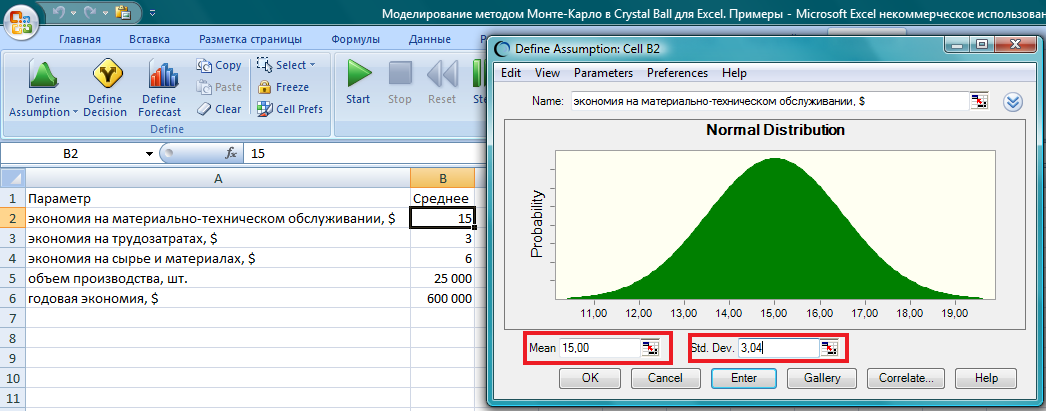 Рис. 4. Выбор параметров нормального распределенияПоследовательно вставая курсором в ячейки В3:В5 выберите вид и параметры распределения для всех четырех влияющих переменных. После задания параметров ячейки окрашиваются в зеленый цвет.Шаг 3. Выбор зависимой переменной. Встаньте в ячейку В6, содержащую формулу расчета годовой экономии, и щелкните Define Forecast. В открывшемся окне в поле «Units» укажите ссылку на ячейку (рис. 5).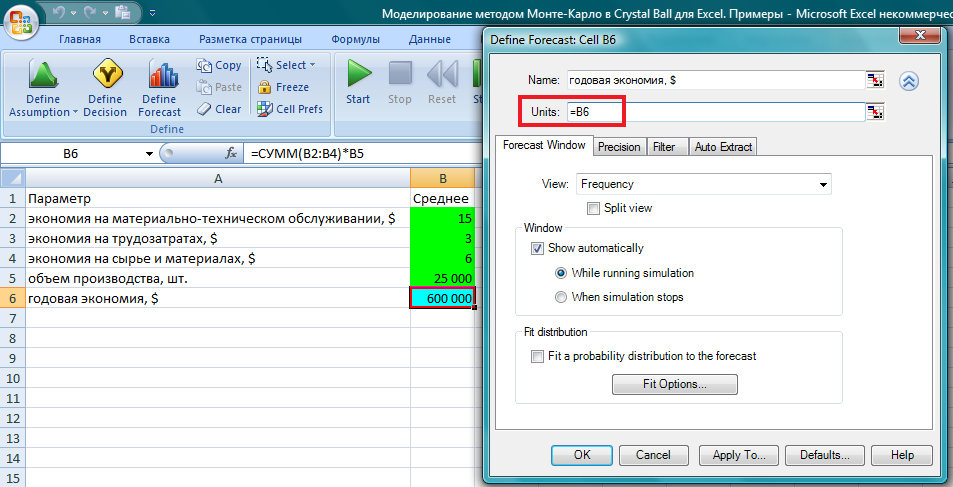 Рис. 5. Выбор зависимой переменнойШаг. 4. Выбор условий моделирования. Этот шаг не является обязательным, так как система предложит параметры моделирования по умолчанию. Учитывая, что наша модель довольно простая, можно увеличить число итераций (по умолчанию оно равно 1000). Щелкните Run Preferences, и выберите 10 000 (рис. 6). Чем больше итераций, тем надежней результаты моделирования!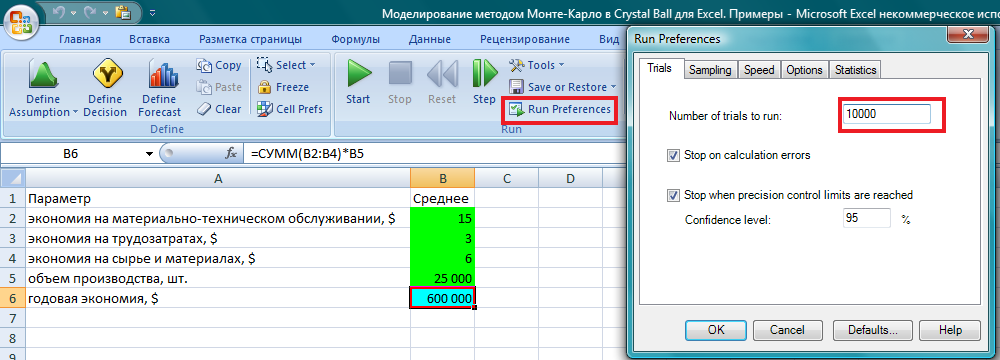 Рис. 6. Выбор числа итерацийШаг. 5. Запуск моделирования. Щелкните Start, и наслаждайте результатом вашего первого моделирования в Crystal Ball  После 10 000 итераций программа выведет результаты в графическом виде (рис. 7).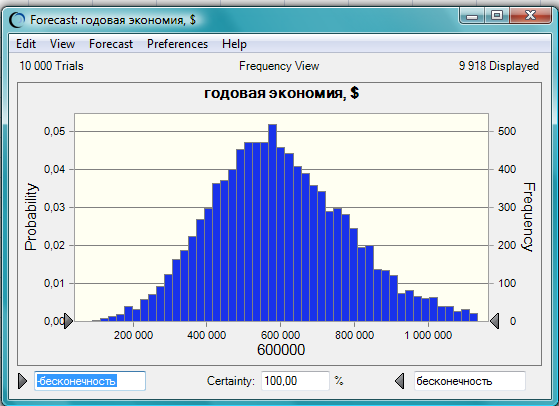 Рис. 7. Результаты моделирования – распределение годовой экономииВ будущем вы всегда можете увидеть результаты моделирования, если щелкните View Charts  (рис. 8)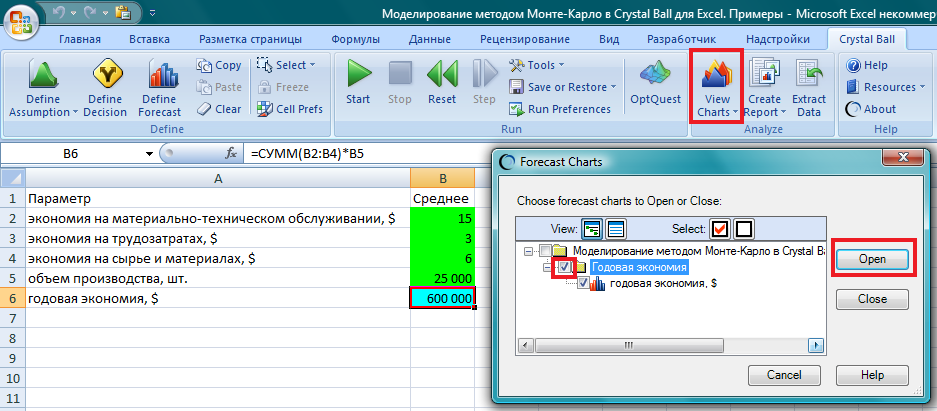 Рис. 8. Вывод диаграммы с результатами моделирования на экран монитораВы также можете создать отчет о моделировании (в отдельном файле Excel), если щелкните на Create Report (рис. 9).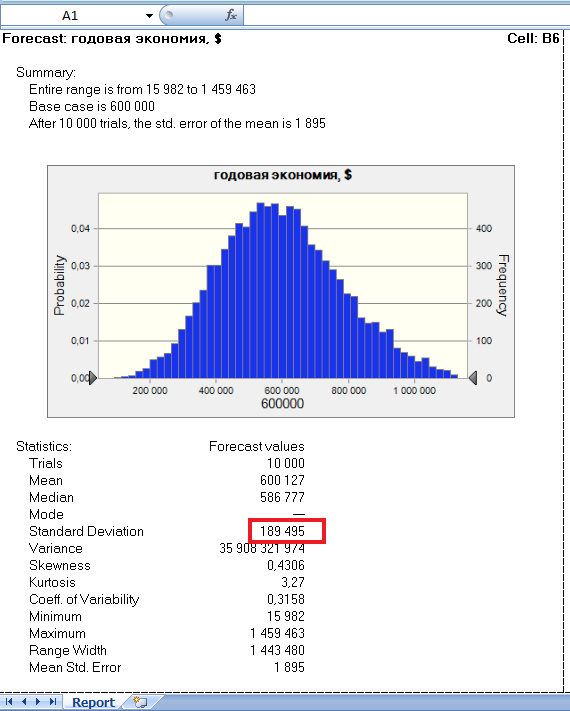 Рис. 9. Фрагмент отчета. Обратите внимание на величину стандартного отклонения прогнозного значения «Годовая экономия». Вспомним, что среднее значение и стандартное отклонение однозначно задают верхнюю и нижнюю границы 90%-ного доверительного интервала, и вычислим эти границы:Нижняя граница = среднее – стандартное отклонение * 3,29 / 2 = 600 127 – 199 495 * 3,29 /2 = 288 408Верхняя граница = среднее + стандартное отклонение * 3,29 / 2 = 600 127 + 199 495 * 3,29 /2 = 911 846Видно, что не весь 90%-ный доверительный интервал «Годовой экономии» превышает точку безубыточности – 400 000 долл. То есть, существует вероятность того, что точка безубыточности достигнута не будет…Заметим, что моделирование в Crystal Ball дало те же результаты, что и моделирование в Excel с помощью функции СЛЧИС (рис. 10).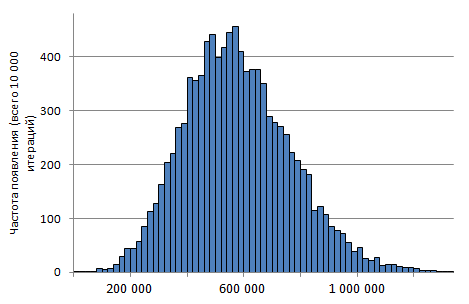 Рис. 10. Результаты моделирования в Excel с помощью функции СЛЧИСИнструментКем разработанОписание@RiskPalisade Corporation, Итака, штат Нью-ЙоркДостаточно совершенный инструмент для работы на основе Excel; описывает большое число распределений; широкая база пользователей, предоставляется техническая поддержкаAIEHubbard Decision Research, Глен-Эллин, штат ИллинойсНабор макросов на основе Excel; также позволяет рассчитывать стоимость информации и оптимальный портфель; подчеркивает приоритетность методологии над инструментарием; предоставляются консалтинговые услуги по практическим вопросам внедренияCrystal BallDecisioneering, Inc, Денвер, штат КолорадоЕще один инструмент на базе Excel. Продукт, успешно конкурирующий с @Risk. Много пользователей, предоставляется техническая поддержкаRisk Solver EngineFrontline Systems, Инклин-Вилладж, штат НевадаУникальная платформа разработки на базе Excel, позволяющая выполнять моделирование методом Монте-Карло с беспрецедентной скоростью. Поддерживает форматы SIP и SLURPs, необходимые для управления вероятностямиSASSAS Corporation, Роли, штат Северная КаролинаПакет программ высшей степени сложности, используемый многими профессиональными статистиками и далеко выходящий за рамки метода Монте-КарлоSPSSSPSS Inc., Чикаго, штат ИллинойсТакже выходит за пределы метода Монте-Карло; весьма популярен среди ученыхXLSimПрофессор Стэнфордского университета Сэм Сэвидж, AnalyCorpНедорогой пакет программ, предназначенный для легкого изучения, удобен в применении. Сэвидж проводит в организациях семинары по методу Монте-Карлоэкономия на материально-техническом обслуживанииот 10 до 20 дол. на единицу продукцииэкономия на трудозатратахот «–2» до 8 дол. на единицу продукцииэкономия на сырье и материалахот 3 до 9 дол. на единицу продукцииобъем производстваот 15 000 до 35 000 единиц продукции в годгодовая экономия(MS + LS + RMS) х PLПараметрГраницы 90%-ного доверительного интервалаСреднееСтандартное отклонениеэкономия на материально-техническом обслуживанииот 10 до 20 дол. на единицу продукции153,04экономия на трудозатратахот «–2» до 8 дол. на единицу продукции33,04экономия на сырье и материалахот 3 до 9 дол. на единицу продукции61,82объем производстваот 15 000 до 35 000 единиц продукции в год25 0006 079годовая экономия(MS + LS + RMS) х PL